NSF PROPOSAL DOCUMENTS PI CHECKLIST 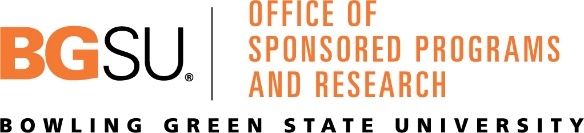    FASTLANE PAPPG 2021 effective October 4, 2021Updated 06.23.2021For Research Experiences for Undergraduates (REU) and supplemental funding requests, please see the specific solicitation guidance and work with your Program Officer & Grants Administrator.FOA #Due DatePI Name Co-PI namesOther Senior Personnel namesGENERAL INFORMATION *GENERAL INFORMATION *GENERAL INFORMATION *GENERAL INFORMATION *Black text, Arial/Palatino Linotype/Courier New 10 pt or larger, OR Times New Roman/Computer Modern 11 pt or largerFont size of less than 10 may be used for math formulas/equations, figures, tables, or diagram captions. Other fonts (like Cambria Math) can be used for formulas/equations or Greek letters/special characters (caution: text must be readable) 1 inch margins, 6 lines of text within a vertical space of 1” 8.5 x 11 page sizeEach document paginated, starting with “1”Cover sheet *Cover sheet *Cover sheet *Cover sheet *Program Announcement/Solicitation/Program Description Number selected; NSF Unit of Consideration selectedProgram Announcement/Solicitation/Program Description Number selected; NSF Unit of Consideration selectedTitle includes any required descriptive words (see solicitation for title requirements) Start date 6+ months out, unless allowed by FOA; Proposed duration in months.Start date 6+ months out, unless allowed by FOA; Proposed duration in months.Start date 6+ months out, unless allowed by FOA; Proposed duration in months.Start date 6+ months out, unless allowed by FOA; Proposed duration in months.Start date 6+ months out, unless allowed by FOA; Proposed duration in months.Other Information, complete as applicable *Other Information, complete as applicable *Other Information, complete as applicable *Other Information, complete as applicable *Other Information, complete as applicable *Other Information, complete as applicable *☐ All Co-PIs listedAll Co-PIs listedAll Co-PIs listedAll Co-PIs listedAll Co-PIs listedFunding of an International Branch CampusFunding of a Foreign Org. including through subawardor consultant International Activities country name – must be checked if either of the previous two are checked, OR if there will be international non-conference travel. Worldwide if country is unknown.Will this research involve (check those that apply):Will this research involve (check those that apply):Will this research involve (check those that apply):Will this research involve (check those that apply):Will this research involve (check those that apply):Will this research involve (check those that apply):Beginning Investigator (Relevant to Biological Sciences Directorate ONLY)Proprietary or Privileged InformationHistoric PlacesVertebrate Animals (if yes, include BGSU Animal Wide Assurance Number A3536-01 and anticipated date of approval or Pending if not yet submitted)Vertebrate Animals (if yes, include BGSU Animal Wide Assurance Number A3536-01 and anticipated date of approval or Pending if not yet submitted)Vertebrate Animals (if yes, include BGSU Animal Wide Assurance Number A3536-01 and anticipated date of approval or Pending if not yet submitted)Human Subjects (if yes, include BGSU Human Subjects Assurance Number FWA00003853 and anticipated date of approval or Pending if not yet submitted)Proposal Type, complete as applicable*Proposal Type, complete as applicable*Proposal Type, complete as applicable*Proposal Type, complete as applicable*Proposal Type, complete as applicable*Proposal Type, complete as applicable*For Travel and Conference Proposal Types, meeting organizer has a written policy or code-of-conduct that addresses sexual harassment, other forms of harassment, and sexual assault, and that includes clear and accessible means of reporting violations of the policy or code-of-conduct. The policy or code-of-conduct must address the method for making a complaint as well as how any complaints received during the meeting will be resolved. The proposer is not required to submit the meeting organizer’s policy or code-of-conduct for review by NSF.For Travel and Conference Proposal Types, meeting organizer has a written policy or code-of-conduct that addresses sexual harassment, other forms of harassment, and sexual assault, and that includes clear and accessible means of reporting violations of the policy or code-of-conduct. The policy or code-of-conduct must address the method for making a complaint as well as how any complaints received during the meeting will be resolved. The proposer is not required to submit the meeting organizer’s policy or code-of-conduct for review by NSF.For Travel and Conference Proposal Types, meeting organizer has a written policy or code-of-conduct that addresses sexual harassment, other forms of harassment, and sexual assault, and that includes clear and accessible means of reporting violations of the policy or code-of-conduct. The policy or code-of-conduct must address the method for making a complaint as well as how any complaints received during the meeting will be resolved. The proposer is not required to submit the meeting organizer’s policy or code-of-conduct for review by NSF.For Travel and Conference Proposal Types, meeting organizer has a written policy or code-of-conduct that addresses sexual harassment, other forms of harassment, and sexual assault, and that includes clear and accessible means of reporting violations of the policy or code-of-conduct. The policy or code-of-conduct must address the method for making a complaint as well as how any complaints received during the meeting will be resolved. The proposer is not required to submit the meeting organizer’s policy or code-of-conduct for review by NSF.For Travel and Conference Proposal Types, meeting organizer has a written policy or code-of-conduct that addresses sexual harassment, other forms of harassment, and sexual assault, and that includes clear and accessible means of reporting violations of the policy or code-of-conduct. The policy or code-of-conduct must address the method for making a complaint as well as how any complaints received during the meeting will be resolved. The proposer is not required to submit the meeting organizer’s policy or code-of-conduct for review by NSF.Table of contentsTable of contents is automatically generated by the system.  The proposer cannot edit this form.Project summaryOne page, uploaded as required: Overview, Intellectual Merit, Broader Impacts sections completed in provided boxesUpload a PDF with the appropriate separate headers only if special characters are requiredHints if you get “over one page” message:NSF uses Times New Roman 11; if you are creating it initially in Word, make sure that you are using TNR 11The headers get their own lines with no other textShould not be an abstract of the proposal.If copying and pasting into the NSF text boxes after saving, make sure characters such as parentheses, apostrophes do not turn into question marks.project descriptionproject descriptionproject descriptionproject descriptionproject descriptionproject descriptionproject description15 pages, unless otherwise indicated in FOA All graphics/figures/charts uploaded ok and within margins, caption are readable No URLs Explanation/justification of funding to an IBC or foreign organization (through subaward or consultant arrangement) is included if applicable15 pages, unless otherwise indicated in FOA All graphics/figures/charts uploaded ok and within margins, caption are readable No URLs Explanation/justification of funding to an IBC or foreign organization (through subaward or consultant arrangement) is included if applicable15 pages, unless otherwise indicated in FOA All graphics/figures/charts uploaded ok and within margins, caption are readable No URLs Explanation/justification of funding to an IBC or foreign organization (through subaward or consultant arrangement) is included if applicableSeparate section labeled as Broader ImpactsProprietary or Privileged Information: Clearly mark and label with legend (PAPPG suggested language, "The following is (proprietary or confidential) information that (name of proposing organization) requests not be released to persons outside the Government, except for purposes of review and evaluation.")Results from Prior NSF SupportNote: Support means salary support, as well as any other funding awarded by NSF, including research, Grad Research Fellowship, Major Research Instrumentation, conference, equipment, travel, and center awards, etc.Results from Prior NSF SupportNote: Support means salary support, as well as any other funding awarded by NSF, including research, Grad Research Fellowship, Major Research Instrumentation, conference, equipment, travel, and center awards, etc.Results from Prior NSF SupportNote: Support means salary support, as well as any other funding awarded by NSF, including research, Grad Research Fellowship, Major Research Instrumentation, conference, equipment, travel, and center awards, etc.Results from Prior NSF SupportNote: Support means salary support, as well as any other funding awarded by NSF, including research, Grad Research Fellowship, Major Research Instrumentation, conference, equipment, travel, and center awards, etc.Results from Prior NSF SupportNote: Support means salary support, as well as any other funding awarded by NSF, including research, Grad Research Fellowship, Major Research Instrumentation, conference, equipment, travel, and center awards, etc.Results from Prior NSF SupportNote: Support means salary support, as well as any other funding awarded by NSF, including research, Grad Research Fellowship, Major Research Instrumentation, conference, equipment, travel, and center awards, etc.Results from Prior NSF SupportNote: Support means salary support, as well as any other funding awarded by NSF, including research, Grad Research Fellowship, Major Research Instrumentation, conference, equipment, travel, and center awards, etc.No more than 5 pages total (note: the 5 pages is included in the 15 page limit for Project Description)All PIs/CoPI included – current funding OR end date in last 5 years (if PI/Co-PI has received more than one award, they need only report on the one that is most closely related to the proposal)Statement included for any PI/coPI who doesn’t have prior results: “No publications were produced under this award.”No more than 5 pages total (note: the 5 pages is included in the 15 page limit for Project Description)All PIs/CoPI included – current funding OR end date in last 5 years (if PI/Co-PI has received more than one award, they need only report on the one that is most closely related to the proposal)Statement included for any PI/coPI who doesn’t have prior results: “No publications were produced under this award.”For each person’s reported results: Title               NSF award #, amount, project start and end datesSummary of the results, with separate, labeled sections for: Intellectual Merit   Broader Impacts List of all publications resulting from the award, with a complete bibliographic citation, may be in references. If none, then “No publications were produced under this award.” Evidence of research products/availability, including data, pubs, samples, collections, software, and models For renewals, description of relation of completed work to proposed work  For each person’s reported results: Title               NSF award #, amount, project start and end datesSummary of the results, with separate, labeled sections for: Intellectual Merit   Broader Impacts List of all publications resulting from the award, with a complete bibliographic citation, may be in references. If none, then “No publications were produced under this award.” Evidence of research products/availability, including data, pubs, samples, collections, software, and models For renewals, description of relation of completed work to proposed work  For each person’s reported results: Title               NSF award #, amount, project start and end datesSummary of the results, with separate, labeled sections for: Intellectual Merit   Broader Impacts List of all publications resulting from the award, with a complete bibliographic citation, may be in references. If none, then “No publications were produced under this award.” Evidence of research products/availability, including data, pubs, samples, collections, software, and models For renewals, description of relation of completed work to proposed work  references citedreferences citedreferences citedreferences citedreferences citedreferences citedreferences citedAll author names listed, fully written out (i.e. no “et al”) and in order as they appear in the publicationArticle/journal title, book title, volume number, start/end page numbers, year of publication, URLs are okay (but optional) All author names listed, fully written out (i.e. no “et al”) and in order as they appear in the publicationArticle/journal title, book title, volume number, start/end page numbers, year of publication, URLs are okay (but optional) All author names listed, fully written out (i.e. no “et al”) and in order as they appear in the publicationArticle/journal title, book title, volume number, start/end page numbers, year of publication, URLs are okay (but optional) All author names listed, fully written out (i.e. no “et al”) and in order as they appear in the publicationArticle/journal title, book title, volume number, start/end page numbers, year of publication, URLs are okay (but optional) All author names listed, fully written out (i.e. no “et al”) and in order as they appear in the publicationArticle/journal title, book title, volume number, start/end page numbers, year of publication, URLs are okay (but optional) All author names listed, fully written out (i.e. no “et al”) and in order as they appear in the publicationArticle/journal title, book title, volume number, start/end page numbers, year of publication, URLs are okay (but optional) budget *budget *budget *budget *Note: As a general policy, NSF limits salary compensation for senior personnel to no more than 2 months of their regular salary (including AY and Summer) in any one year (unless specified in FOA).  This limit includes salary compensation received from all NSF-funded grants.  If anticipated, any compensation for such personnel in excess of two months must be disclosed in the proposal budget, justified in the budget justification, and must be specifically approved by NSF in the award notice budget.  Note: As a general policy, NSF limits salary compensation for senior personnel to no more than 2 months of their regular salary (including AY and Summer) in any one year (unless specified in FOA).  This limit includes salary compensation received from all NSF-funded grants.  If anticipated, any compensation for such personnel in excess of two months must be disclosed in the proposal budget, justified in the budget justification, and must be specifically approved by NSF in the award notice budget.  Note: As a general policy, NSF limits salary compensation for senior personnel to no more than 2 months of their regular salary (including AY and Summer) in any one year (unless specified in FOA).  This limit includes salary compensation received from all NSF-funded grants.  If anticipated, any compensation for such personnel in excess of two months must be disclosed in the proposal budget, justified in the budget justification, and must be specifically approved by NSF in the award notice budget.  Note: As a general policy, NSF limits salary compensation for senior personnel to no more than 2 months of their regular salary (including AY and Summer) in any one year (unless specified in FOA).  This limit includes salary compensation received from all NSF-funded grants.  If anticipated, any compensation for such personnel in excess of two months must be disclosed in the proposal budget, justified in the budget justification, and must be specifically approved by NSF in the award notice budget.  Meets FOA specifics for allowed/required costsCommon unallowable costs include: entertainment, meals & coffee breaks for intramural meetings of an organization, alcoholic beverages, etc. See PAPPG Chapter II.g.(xiii)Meets FOA minimum/maximum, both yearly and overallAbsolutely no cost share unless required by solicitationbudget justification *budget justification *budget justification *budget justification *Click here for Modular Budget Justification TemplateClick here for R&R Budget Justification TemplateClick here for Modular Budget Justification TemplateClick here for R&R Budget Justification TemplateClick here for Modular Budget Justification TemplateClick here for R&R Budget Justification TemplateClick here for Modular Budget Justification TemplateClick here for R&R Budget Justification Template5 page limit No cost sharing language; does not include mention of unfunded personnel (unfunded personnel role(s) will be described in the Facilities, Equipment and Other Resources section) Definition of a year is included in the salary section: “As required by the NSF, BGSU defines a year as the period of September 1 through August 31.”Any normally unallowable costs or more than 2 months of PI salary are justifiedTravel is specified, itemized, justified Consultant/professional services are rendered by a person who possesses a special skill but who is not a BGSU employee.  Anticipated services must be justified, and info on individual’s expertise, affiliation, daily compensation rate, # of days of service, travel costs, etc. must be included.Participant Support costs do NOT include anything that will be secured through a service agreement/contract (speaker fees, venue rental, catering, supplies, etc.). A participant is an individual/trainee who is a recipient of a service or training session in a workshop/conference/ seminar/symposium funded by the project. A participant does not perform work or services for the project other than for their own benefit (does not provide deliverables). BGSU employees CANNOT be participants (including PIs, grant staff, Graduate Research Assistants, student employees).  Note: Participant Support cannot be rebudgeted post award without prior sponsor approval.Other Direct costs includes a brief summary of any subawards. Additionally, a detailed budget justification (up to 5 pages) will be uploaded for each subawardF&A and MTDC costs are broken out; your proposal analyst can help you with these numbersbiosketch *Click here for link to the NSF Biosketch Template or SciENcvClick here for link to the NSF Biosketch Template or SciENcvProvided separately for each PI, Co-PI and Senior PersonUses NSF-approved format (Template or SciENcv, see link above)Professional Preparation in chronological order (undergrad, grad, post doc)Appointments in reverse chronological order; include any title academic, professional or institutional position regardless of pay, beginning with current appointmentIf using ORCiD, these need to be sorted on the ORCiD side before populating SciENcvProducts/Publications –citation of up to 5 most closely related to projects and up to 5 other significant products, including submitted for publication; et al is allowedSynergistic Activities – up to 5 distinct examples, none with multiple components (an example of multiple components would be listing classes taught, boards served on, etc.)For Specialized Equipment Proposals see PAPPGNot to exceed 3 pagescurrent and pending support *current and pending support *current and pending support *current and pending support *Click here for link to C&P NSF Template or SciENcvClick here for link to C&P NSF Template or SciENcvClick here for link to C&P NSF Template or SciENcvClick here for link to C&P NSF Template or SciENcvClick here for link to C&P NSF Template or SciENcvProvided separately for each PI, Co-PI and Senior PersonUses NSF-approved format (all Current should be listed first, followed by Pending)The proposed project (list as Pending) and all other projects or activities (Current or Pending) requiring a portion of time of the PI and any other senior personnel must be included, even if they receive no salary support from the project(s)When the year/person months of a project span two calendar years, enter the last year (e.g., 2020-2021 would be entered as 2021).  OSPR can help you determine person months per year.If there is a collaborative project where BGSU is not the lead but the place of performance is BGSU, we’ll only report the amount for OUR project.In-kind resources are listed (including sponsored projects for which there is cost share required, if the cost share comes from outside BGSU)facilities, equipment and other resources *facilities, equipment and other resources *facilities, equipment and other resources *facilities, equipment and other resources *No cost sharing languageIn Other Resources, include as applicable:Description of unfunded collaborations is required if Letter of Collaboration is included in Other Supplementary DocumentationDescription of unfunded senior personnel role(s) on projectOnly resources that are directly applicable are included, physical and personnel, internal and external; must not include any quantifiable financial information, but rather be narrative in nature. They are not considered voluntary committed cost sharing; however, the NSF does expect that the resources identified will be provided/made available should the proposal be funded.Subawardees’ information is compiled into our document; collaborating institutions will upload theirs to their own proposal document supplementary documents(as allowed per guidelines)supplementary documents(as allowed per guidelines)supplementary documents(as allowed per guidelines)supplementary documents(as allowed per guidelines)Data Management Plan, 2 page limit:One combined Data Management Plan for collaborative proposals and proposals that include subawardsA valid Data Management Plan may include only the statement that is a clear justification that no detailed plan is neededData Management Plan ToolPost-doc Mentoring Plan (if applicable), 1 page limit; this is included in the lead’s documentation, even if the post-doc is at a collaborating/subawardee institutionRationale for performance of all or part of the project off-campus (if applicable)Other personnel Biosketches, marked as Other Personnel, and combined into one PDFLetters of CollaborationFollow PAPPG guidelines unless specified in FOANo support or endorsement languageLetters from all unfunded collaborators are includedOther FOA requirementssingle copy documents *Note: APPENDICES SHOULD NOT BE INCLUDED UNLESS FOA REQUIRES OR A DEVIATION HAS BEEN AUTHORIZEDsingle copy documents *Note: APPENDICES SHOULD NOT BE INCLUDED UNLESS FOA REQUIRES OR A DEVIATION HAS BEEN AUTHORIZEDsingle copy documents *Note: APPENDICES SHOULD NOT BE INCLUDED UNLESS FOA REQUIRES OR A DEVIATION HAS BEEN AUTHORIZEDsingle copy documents *Note: APPENDICES SHOULD NOT BE INCLUDED UNLESS FOA REQUIRES OR A DEVIATION HAS BEEN AUTHORIZEDCollaborators & Other Affiliations *Collaborators & Other Affiliations *Other as indicated in FOAUses current NSF template found at       Collaborators and Other Affiliations Information Template      All names are listed in last name, first name order,        doesn’t need to be sorted alphabeticallyNo change to column widths; it’s ok to insert rowsColumn A has been filled in for Tables 2-5A COA table is uploaded for each PI/Co-PI/Senior Person Deviation Authorization (if applicable)Reviewers to include: first, middle initial, last name, email, organization (optional)Reviewers to exclude: first, middle initial, last name, email, organization, reason for excluding (optional)Proprietary or Privileged information (if applicable)